Big 3 Warm Up 03/23Word of the Day:Lackadaisical \ adjective:Definition(s): 1. Lacking spirit or liveliness2. Showing lack of interestExample: There was an oddly lackadaisical inflection to his speech. A sense of merely going through the motions.Use the word of the day in a sentence and underline the word.World History/Government Trivia:Which of the contiguous 48 states was the last to be explored?Picture Response: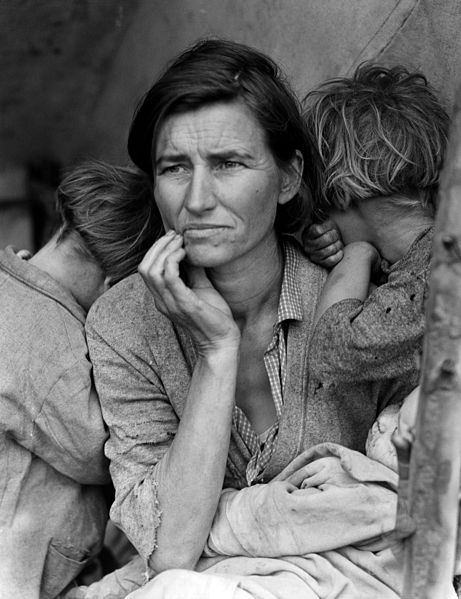 Write a two to three sentence interpretation of this historic painting Quote of the Day:“Actions speak louder than words.”Idaho, which was first visited by Meriwether Lewis and William Clark in 1805 during their famous expedition across America.